Цикл «пятнадцатиминуток»«Города-герои»Составители:Зевина  Т.А. – руководитель волонтёрского отрядаЛужецкая О.В.- классный руководитель 7 классас.Адо-Тымово2015 г«ГОРОДА-ГЕРОИ»Цели:Формировать знания о Великой Отечественной Войне против фашизма, интерес к истории России, расширять кругозор.Формировать любовь к Родине, чувство патриотизма и гордости за подвиги народа-победителя, воспитывать высоконравственного гражданина на основе общечеловеческих гуманистических ценностей.Формировать негативное отношение к войне, как явлению.Прививать чувство долга, благодарности и глубокого уважения к ветеранам военных действий, труженикам тыла.Задачи:Рассказать о существовании городов, имеющих звание «Город-Герой».Заинтересовать учащихся, предложить самостоятельно разыскать и подготовить информацию о Городах-Героях.Обеспечить понимание, в чем именно заключается подвиг народа, понимание того, что цена Победы – колоссальное мужество и миллионы жизней, наглядно показать к чему приводят войны: разрушения, смерть страдания.Определить человеческие качества, достойные гражданина своей страны, любящего и уважающего Родину.Включать в повествование беседы об уважении к ветеранам, о сопереживании, сострадании к тем, кто пережил годы войны.Вызвать эмоциональный отклик, учить передавать собственные чувства, развивать умения понимать чувства других.Материал и оборудование:- проектор, экран или интерактивная доска;- фотографии боевых действий, памятных мест в электронном формате (возможна демонстрация плакатных иллюстраций), карта СССР;- музыкальное сопровождение (песни военных лет);- программное обеспечение – приложение MicrosoftOffice– PowerPoint.Пояснительная запискаЦикл коротких тематических занятий-бесед – «пятнадцатиминуток» – был разработан в 2015 году для детей младшего школьного возраста, учащихся 1-4 классов. Он включает в себя 1 вводное занятие и 13 занятий по числу Городов-Героев – итого 14 пятнадцатиминутных занятий-бесед. «Пятнадцатиминутки» проводятся один раз в неделю до уроков. Таким образом, начало рассказов о Городах-героях приходится на середину февраля, а конец - на последние недели мая.Одним из постулатов патриотического воспитания в школе является формирование у учащихся чувства уважения к традициям нашей страны, почитание старшего поколения, бережное отношение к памяти прошлого. Занятия заставляют задуматься молодое поколение о необходимости сохранения мира, о великом подвиге многих народов.Младший школьный возраст - важнейший период становления личности человека, когда складываются нравственные основы гражданских качеств, формируются первые представления детей об окружающем мире, обществе и культуре. Это возраст формирования основ личности, он имеет свои потенциальные возможности для формирования высших социальных чувств, к которым относится и чувство патриотизма. Известна истина: что заложено в человеке в начале жизни, то остаётся навсегда. В этом заключается педагогическая ценность данного цикла занятий.Таким образом, разрабатывая данный цикл коротких занятий-бесед, мы стремились сохранить уважение нового поколения к великим свершениям и достойным страницам прошлого нашей страны и напитать восприимчивую душу ребёнка возвышенными человеческими ценностями.Занятие 1. «Городам-героям – слава!»Подготовительная работа: объяснить детям, что раньше наша страна в содружестве с другими странами составляла одно государство СССР.Воспроизведение фрагмента песни «День Победы».- Ребята, о какой победе поется в той песни? (беседа, уточнение понятий) А знаете ли вы, что на войне героями бывают не только солдаты, но и целые города? (далее рассказ учителя)- Когда в июне 1941 г. фашистская Германия напала на нашу страну (обращение к политической карте), на ее пути могучей преградой встали наши города. В них шла ожесточенная героическая борьба за каждый дом, за каждую пядь земли. Городам Советского Союза, жители которых проявили массовыйгероизм и мужество в защите Родины в Великой Отечественной войне 1941—1945 гг. присваивалось звание «Город-Герой», что является Высшей степенью отличия в боевых действиях. Впервые слова «Город-Герой» прозвучали в 1945 г., так были названы: Ленинград, Севастополь, Одесса и Сталинград (демонстрация фото городов в мирное время). Но это было не официальное присвоение звания, а обозначение их важного вклада в победу и героической роли защитников.- Поднимите руку, кто был в этих городах? (краткая беседа, впечатления)- Но в 1965 году в честь 20тилетия Победы в ВОВ, звание Город-Герой СССР было официально присвоено шести городам. Кроме тех, что уже были названы, ими стали Киев и Москва, а также Крепость-Герой Брест (демонстрация фото). В 1973 году это звание присвоили Новороссийску и Керчи, в 1974 Минску, в 1976 Туле. В год сорокалетия Победы (1985) звания Город–Герой удостоились Смоленск и Мурманск (демонстрация фото). Всего 12 городов и 1 крепость.- Мы видим красивые процветающие города. А во время боев они выглядели так (демонстрация слайдов - фронтовых фото).Учитель читает отрывок Э. Асадова на фоне показа фотографий:На восьми фронтах моей отчизныУносил войны водоворотКаждую минуту десять жизней,Значит, каждый час уже шестьсот!..И вот так четыре горьких года,День за днем - невероятный счет!Ради нашей чести и свободыВсе сумел и одолел народ.- Что вы узнали из нашей беседы? Что удивило? А что огорчило? О чём вы бы хотели узнать больше?Занятие 2. «Город-герой Ленинград»Воспроизведение песни «Журавли», чтение учителя отрывка из стихотворения Лидии Фогельна фоне песни:Без воды, без еды и без света,от рассвета и вновь до рассветачётко помня: ни шагу назад,выживал, как умел, Ленинград.И горела Хатынь живою,повязав всех единой судьбою.И кричали от ужаса дети,задыхаясь в объятиях смерти.- Это стихотворение о городе Ленинграде (ныне Санкт-Петербург), которому было присвоено звание Города-Героя как Высшая степень отличия мужества всего населения города.- В сентябре 1941 г. войска фашистской Германии окружили Ленинград в плотное кольцо (обращение к карте). Был приказ Гитлера стереть город с лица земли. В город не могли проехать машины с продуктами. Запасы заканчивались. Начался страшный голод. Наступила зима. Перестали работать заводы и фабрики, согревать жилье в зимние морозы стало нечем. Люди умирали один за другим от голода и от холода. Ленинградские солдаты сражались из последних сил, чтобы не дать врагу войти в город.- Ребята, кто из вас знает о Блокаде Ленинграда? (беседа)- Блокадой называют захват всех дорог на подступах к городу, невозможность попасть в него и выехать оттуда. Блокада Ленинграда длилась 900 дней, это 30 месяцев или 2,5 года! 2,5 года люди умирали без еды и тепла (демонстрация слайдов – фото блокадного Ленинграда под симфонию Шостоковича).Солдатам удалось сохранить путь в город со стороны Ладожского озера. Этот путь назвали «Дорогой жизни». Но по нему могло поступать очень мало провизии. Невозможно описать страдания простых людей. За время блокады от голода умерло свыше 600 000 человек. Но, несмотря на чудовищные страдания, жители Ленинграда героически выстояли, направив все свои силы на борьбу с захватчиками. И в январе 1945 г. Блокада была полностью прорвана. Враг от города отступил.Кто-то помнит об этом со школьной скамьиКто-то – с первых ступеней детсада...В необъятной стране нет, пожалуй, семьи,Где не знают, что значит – БЛОКАДА...Вскоре – семьдесят лет с той жестокой поры,Но не скоро затянутся раны...Каждый год, в небеса отпуская шары,В землю кланяюсь Вам, ВЕТЕРАНЫ!- Что нового вы услышали сегодня? Что особенно поразило? Смогли бы вы перенести такие лишения страдания?Задание: письменное сообщение о блокадном Ленинграде (по желанию).Занятие 3. «Город-герой Севастополь»Играет «Севастопольский вальс», показ фотографий военных лет.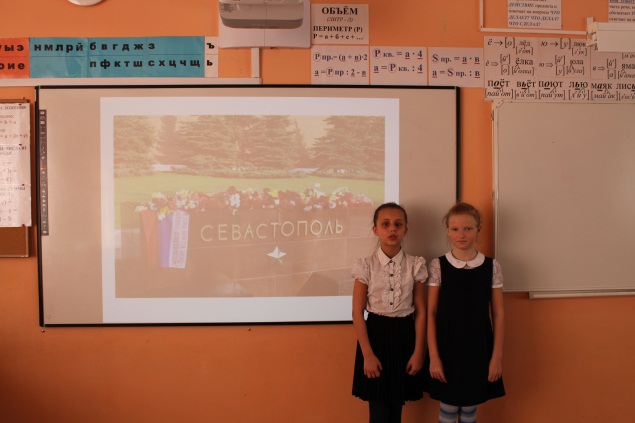 - Ребята, вы догадались, о каком Городе-Герое пойдет сегодня речь? (беседа, уточнение представлений, впечатления побывавших там)- Да, этот вальс о городе Севастополе, которому было присвоено звание Города-Героя как Высшая степень отличия при обороне города. Согласно положению от 8 мая 1965 г. Городу-Герою вручается орден Ленина и медаль “Золотая Звезда”, которые разрешено было размещать на флаге и гербе города. На гербе Севастополя есть Золотая звезда.- Севастополь – военно-морской порт на полуострове Крым (показ на карте), там всегда базировался Черноморский флот нашей страны, её морская сила и мощь. В 1941 г. город подвергся первой бомбардировке немецкой авиации, целью которой было блокировать флот. План был сорван зенитной и корабельной артиллерией Черноморского флота. После вторжения немецкой армии в Крым началась оборона города, продолжавшаяся 250 дней (30 октября 1941 — 4 июля 1942), войдя в историю, как образец активной, длительной обороны приморского города в глубоком тылу врага. Вся жизнь города перестроилась на военный лад, все люди работали для фронта. Город был оставлен советскими войсками, когда возможности обороны были исчерпаны. Это случилось 9 июля 1942 года. Под Севастополем развернулось активное партизанское движение, в которое включились и дети-подростки.7 мая 1944 наши войска начали штурм немецких оборонительных укреплений и 9 мая освободили город. Своим неоспоримым мужеством, стойкостью и верой в победу, участвуя в ожесточенных сражениях,  простые граждане, солдаты и матросы завоевали для своего города право называться Городом-Героем и жить в свободной стране.Севастополь (Лебедев-Кумач)Восстань из пепла, Севастополь,Герой, прославленный навек!Твой каждый уцелевший топольВзлелеет русский человек.Израненный, но величавый,Войдешь ты в летопись веков –Бессмертный город нашей славы,Святыня русских моряков.И наши дети внукам нашимРасскажут в бухте голубой,Как гордо ты стоял на страже,Прикрывши Родину собой!(демонстрация фото современного Севастополя с гербом, моряками и флотом под «Севастопольский вальс»)- О каком Городе-Герое мы сегодня говорили? Какие чувства вызывают у вас рассказы о Севастополе, храбрых моряках и мощных кораблях? Что особенно поразило?- 18 марта 2014 г. полуостров Крым с городом Севастополем вернулся в состав РФ. Мы можем гордиться таким Городом-Героем!Задание: рисунок на тему военно-морского флота (по желанию).Занятие 4. «Город-герой Одесса»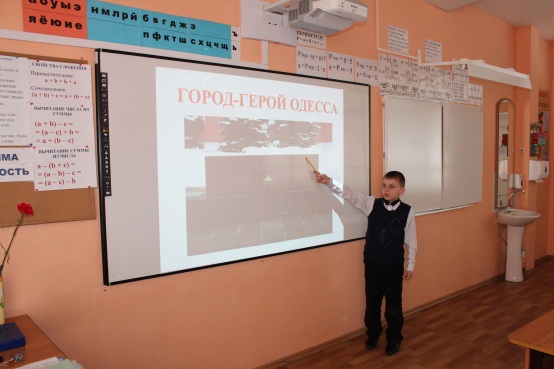 На доске выставка рисунков учеников на тему военно-морского флота.Играет «Песня об Одессе» (У чёрного моря) Л. Утесова, показ фотографий современной Одессы.- Вот так выглядит прекрасный город Одесса в мирное время. Одесса – украинский город, но так как мы были одной страной, то защищали города все вместе (обращение к карте). Война коснулась Одессы почти молниеносно. Фронт подступил к Одессе в августе 1941г. Был издан приказ об "Обороне города до последней возможности". Силами гражданского населения было создано 6 оборонительных поясов вокруг города. Первый рубеж был создан в 20-25 км от Одессы, основной рубеж в 10 км от Одессы. Одесса была полностью окружена гитлеровскими войсками. Ее героическая оборона длилась 73 дня, на протяжении которых советская армия и отряды народного ополчения защищали город от вторжения врага.- Как вы думаете, а чем вы бы могли помочь армии в борьбе с врагом? (предположения детей)- Ежедневно 10-12 тысяч женщин и детей копали окопы, устанавливали мины, натягивали проволочные заграждения. Всего за время обороны, руками жителей было поставлено 40 000 мин, вырыто более 250 километров противотанковых рвов, на улицах города сооружено около 250 заградительных баррикад. Руками подростков, работавших на заводах и фабриках, было сделано порядка 300 000 ручных гранат и столько же противотанковых и противопехотных мин. За месяцы обороны 38 тысяч простых жителей-героев Одессы перебрались в старинные одесские катакомбы, простирающиеся на многие километры под землей, чтобы принять участие в обороне родного города.Но город все же был взят 16 октября 1941 г. С этого дня началась беспощадная партизанская борьба с захватчиками: 5 тысяч вражеских солдат и офицеров было уничтожено одесскими партизанами - героями, пущено под откос 27 поездов с вражеской военной техникой, взорвано 248 машин.- Такой стала Одесса за время войны: демонстрация фото военных лет.- Освобождена Одесса была 10 апреля 1944 года, а 1 мая 1945 г. в приказе Верховного главнокомандующего впервые была названа Городом-героем. Официально звание Город герой Одессе было присвоено  в 1965 году.Константин Симонов - 1941 год...Я не помню, сутки или десять Мы не спим, теряя счет ночам. Вы в похожей на Мадрид Одессе Пожелайте счастья москвичам. Днем, по капле нацедив во фляжки, Сотый раз переходя в штыки, Разорвав кровавые тельняшки, Молча умирают моряки. Ночью бьют орудья корпусные… Снова мимо. Значит, в добрый час. Значит, вы и в эту ночь в России, Засыпая, вспомнили о нас. Может, врут приметы, кто их знает! Но в Одессе люди говорят: Тех, кого в России вспоминают, Пуля трижды бережет подряд...- Давайте, проверим, что вы запомнили. В какой стране расположен Город-Герой Одесса? За что Городам-Героям давали такое звание? Что вызвало у вас удивление?Задание: найдите и нарисуйте герб Одессы (по желанию).Занятие 5. «Город-герой Сталинград»- Продолжаем наше знакомство с героическими городами. Ещё один Город-Герой – это Сталинград. Сейчас вы не найдете такого города на карте. Теперь он носит другое название – Волгоград (обращение к карте). Но тогда, в далеком 1942 г., именно Сталинград принял на себя мощный удар фашисткой армии.- Нет на всем пространстве нашей страны человека, кто бы ни знал о подвиге Сталинграда, ибо Сталинградская битва была одним из самых кровопролитных сражений второй мировой войны.Мы говорим — мужество, а подразумеваем — Сталинградскую битву.Мы говорим — Сталинградская битва, а подразумеваем — мужество. В этой битве было пролито столько крови, что кажется, нет ни одного камня в окрестности, который был бы не обагрен человеческой кровью. 17 июля 1942 года началось одно из самых великих и масштабных сражений в истории Второй мировой войны – Сталинградская битва. Несмотря на стремление фашистов захватить город как можно скорее, она продолжалась 200 долгих, кровопролитных дней и ночей, благодаря неимоверным усилиям героев армии, флота и простых жителей области. Сталинградская битва стала переломным моментов в этой войне. С этих пор враг уже не одерживал больших побед. Весь мир увидел силу и мощь советского народа.Демонстрация военных фото под фонограмму «Священная война».- В городе-герое Волгограде находится множество памятников, посвященных героям Великой Отечественной войны. Среди них знаменитый мемориальный комплекс на Мамаевом кургане – возвышенности на правом берегу Волги известный еще со времен татаро-монгольского нашествия. Во время битвы за Сталинград здесь происходили особо ожесточенные бои, в результате которых, на Мамаевом кургане захоронено примерно 35 000 воинов-героев. В честь всех павших, в 1959 г. здесь был возведен мемориал «Героям Сталинградской битвы».Демонстрация фото мемориала в Сталинграде (Волгограде).Поклон земле, суровой и прекрасной,Что вечно будет людям дорога!Здесь виден новый город – светлый, ясный,Степная ширь и Волги берега.Став на земле суровой и прекрасной,Копнешь песок, а он не желтый весь,Не золотистый он, а темно-красный,Как кровь героев, пролитая здесь.- Почему Сталинградская битва до сих пор помнится и чтится нашим народом? Что вас удивило? Задайте вопросы.Задание: подготовить письменное сообщение о памятниках на Мамаевом кургане (по желанию).Занятие 6. «Город-герой Киев»- Еще один украинский город – столица страны – удостоен звания Города-Героя. Это Киев. Великий город с многовековой историей, с красивейшими памятниками архитектуры (Киев на карте, показ фото современного Киева).- Внезапный удар по городу Киеву немецкие войска нанесли с воздуха 22 июня 1941 г. – в самые первые часы войны. С этого дня началась героическая борьба за город, которая продолжалась целых 72 дня. Защищали Киев не только солдаты, но и простые жители. Огромные усилия прилагали для этого отряды народного ополчения. Всего в защите Киева приняло участие 33 000 человек из жителей города. В те тяжелые июльские дни киевляне вручную вырыли 55 километров противотанковых рвов. Взять Киев с налету фашистам не удалось. Потери врага под Киевом были больше 100 000 человек. Это вынудило врага отозвать часть сил с московского фронта и перебросить их на Киев, в силу чего, советские солдаты были вынуждены отступить 19 сентября 1941 года.- Ребята, как вы думаете, что самое страшное на войне? (рассуждения детей)- Занявшие город немецко-фашистские захватчики нанесли ему огромный урон. Более 200 000 киевлян было уничтожено, а около 100 000 человек отправлено в Германию на принудительные работы. Жители города оказывали активное сопротивление фашистам. Подпольщики-герои уничтожили сотни фашистов, взорвали 500 немецких автомобилей, пустили под откос 19 поездов, сожгли 18 складов (показ фото Киева военных лет).Киев был освобожден 6 ноября 1943 года. В честь подвига советских граждан в 1961 году правительство учредило новую награду – медаль «За оборону Киева». В 1965 году Киеву было присвоено звание Города-Героя. Восьмого мая 1982 г был установлен обелиск на площади Победы в виде 40-метрового, облицованного белым мрамором и увенчанного позолоченной звездой пилона. На пилоне вычеканена надпись: Городу-герою Киев. А так же монумент «Родина-мать».Я отца попросил:— Расскажи, как сражался,Как поганых фашистовВ боях убивал.Но отец о войнеГоворить отказался,Только брови нахмурилИ тихо сказал:— Ты что думаешь, сын,Убивать очень просто?Так в кино лишь бываетИ то не всегда.— Но ведь это ж враги?!Я б их всех шашкой остройПокрошил, если б толькоБыл взрослым тогда.— Да, то были враги,Но они тоже люди,И у каждого домаДетишки и мать.Их погнали, как скот,К нам фашисты-паскудыИ заставили силойВсех нас убивать.Но уж тут кто кого.Жить нам тоже хотелось,Да к тому же свой дом намПришлось защищать.На войне было все –Кровь, жестокость и смелость.И поверь, нелегко мнеВойну вспоминать.- Как вы думаете, почему отец не любил вспоминать о войне?Задание: выучить стихотворение о войне (по желанию).Занятие 7. «Город-герой Москва»Пропахшие порохом тучи неслись,Пролившись свинцом с небосвода."Ни шагу назад... И ни пяди земли..."– Касается каждого взвода.Но Киев захвачен, в кольце Ленинград,Бои – на пороге столицы:Бессонные ночи, кровавый закат,Суровые, скорбные лица.Часы отступлений, как вы нелегки!Ведь каждый считал – он виновен...И только на Волге, у кромки реки,Был враг, наконец, остановлен.А дальше – сраженья и ночью, и днемЗа каждую русскую хату.Приказ был – на Запад, под шквальным огнем,Всё было под силу солдату.Свобода тому лишь до гроба верна,Кто предан идее народа.Священная шла, мировая война, –Война сорок первого года.- Москва – столица нашей Родины – тоже носит высокое звание Города-Героя (обращение к карте).В агрессивных планах фашисткой Германии захват Москвы имел первостепенное значение, так как именно с ее падением связывалась полная победа немецких войск над СССР. Для захвата города была разработана спецоперация под кодовым названием «Тайфун» осенью 1941 г. Силы были неравными. Гитлеровское командование использовало 74 дивизии (включая 22 моторизированных и танковых), 1,8 млн. офицеров и солдат, 1390 самолетов, 1700 танков, 14000 минометов и орудий. В Москве началась эвакуация. В результате завязавшейся ожесточенной битвы, которая продолжалась более 200 дней, враг был отброшен к западу от Москвы на 80-250 км. Это событие укрепило дух всего советского народа и Красной Армии, разбило распространяемый гитлеровцами миф о непобедимости их армии. За образцовое выполнение боевых заданий 36 тысяч защитников - города были награждены различными орденами и медалями, а 110 человек - удостоены звания «Герой Советского Союза». Медалью «За оборону Москвы» были награждены более миллиона воинов. Указом от 8 мая 1965 г Москве был присвоено почетное звание Город-герой.Демонстрация фотографий военных лет.- Что вы чувствуете, когда узнаете о событиях того времени? (рассуждения детей). Кому мы должны быть благодарны, что родились в свободной стране?Выступления детей, подготовивших чтение наизусть.- Какие Города-Герои вы уже знаете?Задание: начать учить слова песни День Победы (учитель раздает текст).Занятие 8. «Крепость-герой Брест»Звучит голос Левитана «Внимание! Говорит Москва! 22 июня ровно в 4 часа…» на фоне фото правительственного здания, далее демонстрация фото обстрелянной брестской крепости, звучит композиция из х/ф «Брестская крепость» (2010)- Ребята, кто знает, какая крепость попала под удар самой первой в день нападения вражеских войск? (предположения детей) Город Брест находится на территории Белоруссии, которая тоже входила в состав СССР (обращение к карте). В городе имелось военное укрепительное сооружение – крепость, построенная в 19 веке. В 1941 г. в Брестской крепости размещались части стрелковых дивизий, инженерный полк, батальон конвойных войск НКВД, подразделения пограничного отряда.В ночь нападения здесь оставалось от 7 до 8 тысяч человек, так как большая часть личного состава этих частей была вне крепости – в летних лагерях, на учениях, на строительстве Брестского укрепрайона. Кроме этого, в крепости проживали около 300 семей военнослужащих. Из воспоминаний немецкого солдата: «Гигантский ураган нашей огневой мощи обрушился на крепость с такой силой, какую мы ни разу не испытывали ни до этого, ни в последующем ходе войны, который буквально привел в содрогание землю. Над крепостью, вырастали густые черные фонтаны земли и дыма. Так как в этот момент нельзя было заметить ответного огня противника, мы считали, что в крепости всё превращено в груду развалин. Пехота начала переправляться через р. Буг и, используя эффект внезапности, попыталась быстрым и энергичным броском захватить крепость сходу. Тут-то сразу и обнаружилось горькое разочарование…  Русские были подняты нашим огнём прямо с постели: это было видно по тому, что первые пленные были в нижнем белье. Однако они удивительно быстро оправились, сформировались в боевые группы позади наших прорвавшихся рот и начали организовывать отчаянную и упорную оборону».- Ребята, как вражеский солдат оценил действия наших солдат во время внезапного нападения? (рассуждения детей)- Не получая приказов свыше, без командиров частей, средние и младшие офицеры смогли организовать бойцов и сформировать боеспособные группы на всех участках обороны Цитадели. Солдаты удерживали крепость сколько могли, часть людей удалось эвакуировать. Потом крепость уже была окружена таким плотным кольцом противника, что выйти из неё было почти невозможно. Стала заканчиваться вода, женщины и дети хотели пить. В попытках добыть воды, солдаты и офицеры предпринимали вылазки, многие не вернулись назад, растерзанные пулями врага. Страшные бои длились несколько дней. Но силы были неравными. Враг завладел крепостью и городом. Потери Красной армии составили: от 5000 до 6000 солдат попали в плен и там умерли, около 2000 были убиты. Это представители более 20 национальностей со всего Советского Союза.- Эти героические люди приняли первый бой в долгой войне за Родину! Наше уважение к ним безгранично! И пусть не все их имена известны, мы гордимся тем, что живем в стране, в которой жили они!Демонстрация фото героев Бреста, сведения о которых дошли до этих лет.- Ребята, что вас поразило? Что вызвало гордость? Есть люди, которые с той страшной войны дожили до наших дней. Теперь они уже бабушки и дедушки. Наш гражданский долг перед ними не допустить повторения войн, уважать их и помогать во всем. Кто ходил на парад и видел ветеранов?Продолжить учить слова песни День Победы (учитель раздает текст).Занятие 9. «Город-герой Новороссийск»- Какие Города-Герои на берегу Чёрного моря вы уже знаете? (Севастополь и Одесса). Еще один прославленный город – Новороссийск.- Для защиты города Новороссийска в 1942 г. был создан Новороссийский оборонительный район, в который входили 47-ая армия, моряки Азовской военной флотилии и Черноморского флота. В городе активно создавались отряды народного ополчения, строилось более 200 огневых оборонных точек и командных пунктов, была оборудована полоса противотанковых и противопехотных препятствий, длиной более тридцати километров.Южный берег России начинается здесь!Берег новой России – подвиг, память и честь:Тут стоит под Маркхотом, всегда молодой,Город воинской славы и город-герой.Он огнями ночными почти двести летНад Цемесскою бухтой встречает рассвет.Город мой расцветает, мечтает, растёт.Он – ни шагу на месте, он – только вперёд!Сорок первый. Февраль, холода и норд-осты.В сорок первом окрасились кровью погосты.Бушевала вода и горела земля,В сорок третьем всё кончилось в дни сентябряИх почти не осталось. Ушли ветераны.Но качает для них ветер мая каштаны.Если снова - война, если время придёт,Мы с тобой их заменим. Россия, вперёд!Наталья Бондарева-БолдыкОсобо отличились в борьбе за Новороссийск корабли Черноморского флота. Они нанесли мощные артиллерийские удары по скоплениям немецких войск на подступах к городу. Несмотря на героические усилия защитников Новороссийска, силы были неравными, и 7 сентября 1942 г. врагу удалось войти в город и захватить в нем несколько важных зданий.Демонстрация фото Новороссийска.- Сражение за Новороссийск длилось 225 дней и закончилось полным освобождением Города-Героя 16 сентября 1943 г. За мужество и отвагу, проявленные в боях, 21 защитник был удостоен звания Герой Советского Союза. Еще сотни таких же героев из солдат и офицеров были награждены почетными орденами и медалями. А 14 сентября 1973 г, в честь 30-тия Победы Новороссийск получил звание Город-Герой.Задание: выучить стихотворение о военно-морском флоте (по желанию).Занятие 10. «Город-герой Керчь»- На черноморском побережье, на полуострове Крым, есть еще один Город-Герой – это небольшой город-порт Керчь (показ на карте). Ребята, как вы думаете, почему враг хотел захватить все морские города в нашей стране (Ленинград, Севастополь, Одессу, Новороссийск и Керчь)? (предположения и рассуждения детей). Действительно, морские города были военными портами, в них располагался наш военно-морской флот – морская армия. Именно её и хотел разбить враг.Выступления детей, подготовивших стихи о военно-морском флоте.- Керчь была одним из первых городов, попавших под удар немецко-фашистских войск в начале войны. За все время через нее четырежды проходила линия фронта, и за годы войны город был дважды оккупирован немецко-фашистскими войсками, в результате чего было убито 15 тысяч мирных жителей, а более 14 тысяч керчан угнано в Германию на принудительные работы. Первый раз город был захвачен в ноябре 1941 г, после кровопролитных сражений. Но уже 30 декабря Керчь освободили войска 51-й армии.В мае 1942 г. фашисты сосредоточили крупные силы на Керченском полуострове и начали новое наступление на город. В результате тяжелых и упорных боев, Керчь снова была оставлена. Легендарной страницей, вписанной в историю Великой Отечественной войны, стала упорная борьба и длительная оборона в Аджимушкайских каменоломнях. Советские патриоты – герои показали всему миру образец взаимной выручки, верности воинскому долгу и боевого братства. Также активную борьбу с оккупантами вели подпольщики и партизаны. За 320 дней, пока город был в руках врага, оккупанты разрушили все фабрики, сожгли все мосты и суда, вырубили и сожгли парки и сады, уничтожили электростанцию и телеграф, взорвали железнодорожные линии на полуострове. Керчь была почти полностью стерта с лица земли.Демонстрация фото военной Керчи и современных видов.Осенью 1943 г., 18 автоматчиков заняли небольшой курган. Все эти герои погибли, но не пропустили врага. Продолжавшийся 40 дней непрерывный бой вошел в историю под названием «Огненная земля». Этот подвиг, с которого началось отвоевывание Керченского пролива, положил начало освобождению Крымского полуострова. Эти места политы кровью защитников-героев Керченского полуострова. Мужество воинов отмечено самыми высокими наградами. Так за защиту и освобождение Керчи орденами Героя Советского Союза награждены 153 человека. Город был освобожден 11 апреля 1944 г, а в 1973 г Керчи было присвоено звание Города-Героя.Репетиция песни «День Победы» под музыкальное сопровождение.Занятие 11. «Город-герой Минск»- Сегодня мы опять отправимся в Белоруссию (показ на карте). В 1974 г. еще один город был признан достойным звания Город-Герой. Это город Минск (показ фото современного Минска). Минск с первых дней Великой Отечественной войны оказался в самом центре сражений, так как находился на пути в Москву. Войска врага подошли к городу 26 июня 1941 г. Их встретила всего лишь одна стрелковая дивизия, которая только за три дня ожесточенных боев уничтожила около 300 авто- и бронемашин противника, а также много танковой техники. На следующий день гитлеровцев удалось отбросить назад, на 10 км от Минска. Тем не менее, после упорных и тяжелых боев, 28 июня советские войска были вынуждены отступить и оставить город. Фашисты установили в Минске жесткий оккупационный режим, в течение которого они уничтожили огромное количество, как военнопленных, так и мирных жителей города.Демонстрация военных фотографий Минска.- Но мужественные минчане не покорились врагу, в городе начали создаваться подпольные группы и диверсионные отряды. Особо отличились во время оккупационного периода Минска партизанка Н. Троян и подпольщики М. Осипова и Е. Мазаник – они уничтожили в городе главу немецко-фашистской администрации.Ворвались немцы вероломно.Не смог Минск вынести удар.Дышал в огне весь город томноВсю местность охватил пожар.Три года город жил в осаде.Все эти годы вёл борьбу.И не молил он о пощаде.Не шёл он на поклон к врагу.Ушли все жители в отряды.И били немцев из лесов.Их звали просто-партизаны.Девиз у них: «Заряд-готов!"Летели под откос составы.Попав, как будто в ураган.С ума сходили генералыПри виде русских партизан.И прогремел салют над Минском.И взвился в небе красный флаг.Твердил он: «Всё-конец фашистам.Пойдём мы скоро на Рейхстаг!"За проявленное мужество и героизм 600 участников минского подполья были награждены орденами и медалями, 8 человек получили звание Героя Советского Союза. Двадцать шестого июня 1974 г. Минску было присвоено звание Города-героя. В 1985 г, в честь 40-летия Победы в Минске, на проспекте Победителей был установлен 45-метровый бетонный обелиск «Город-Герой». У его подножия расположен бронзовый монумент «Родина-мать», в виде женщины, высоко поднявшей над головой фанфары Победы.Репетиция песни «День Победы» под музыкальное сопровождение.Занятие 12. «Город-герой Тула»Если завтра война, если враг нападетЕсли темная сила нагрянет,-Как один человек, весь советский народЗа любимую Родину встанет.Если завтра война,- всколыхнется странаОт Кронштадта до Владивостока.Всколыхнется страна, велика и сильна,И врага разобьем мы жестоко.Полетит самолет, застрочит пулемет,Загрохочут могучие танки,И линкоры пойдут, и пехота пойдет,И помчатся лихие тачанки.Лебедев-Кумач- В 1976 г. звание города-героя, с присвоением медали «Золотая Звезда», получил город Тула. Тула – город оружейных заводов. Сразу после захвата соседнего Орла, Тула была переведена на военное положение. В ней были созданы рабочие истребительные отряды. Жители города опоясали Тулу лентами окопов, внутри города выкопали противотанковые рвы, установили надолбы и «ежи», построили баррикады и опорные пункты. Велась активная работа по эвакуации оборонных заводов. Фашисты бросили на взятие Тулы свои отборные войска: три танковых дивизии, одну моторизованную и полк «Великая Германия». Вражеским силам мужественно противостали герои рабочей гвардии, а также чекисты и зенитчики.Несмотря на самые ожесточенные атаки, в которых участвовало со стороны противника около сотни танков, фашистам так и не удалось пробиться к Туле ни на одном участке сражений. Мало того, только за один день советские герои, оборонявшие город, сумели уничтожить 31 вражеский танк и истребить много пехоты. В самом городе активно кипела оборонная жизнь. Телефонная станция помогала в налаживании связи между вышедшими из окружения частями советской армии, госпитали принимали раненых, на заводах ремонтировалась техника и оружие, защитники Тулы снабжались провиантом и теплой одеждой.В результате, город выстоял! Враг не смог его захватить. За мужество, проявленное в боях и обороне, около 250 ее жителей были награждены званием «Герой Советского Союза», а сам город позже отмечен как Город-герой.Демонстрация военных фотографий Тулы.Задание: нарисовать картину на тему «Тула – оружейная столица».Занятие 13. «Город-герой Смоленск»Город героев – Смоленск величавый!Русская доблесть, всемирная слава.Город-Герой, щит Москвы златоглавой.Путь преграждает к сердцу державыЛютым врагам. Во все временаНасмерть стоит крепостная стена.Славься, Смоленск, мы гордимся тобой!Город-Герой! Город-Герой!- Знакомьтесь – Город-Герой Смоленск!Демонстрация фотографий Смоленска.- С началом Великой Отечественной войны Смоленск оказался на пути главного удара фашистских войск по направлению к Москве. Первой бомбардировке город подвергся 24 июня 1941 г., а спустя 4 дня гитлеровцы совершили на Смоленск вторую воздушную атаку, в результате которой была полностью разбомблена центральная часть города.10 июля 1941 г началось знаменитое Смоленское сражение, которое продлилось до 10 сентября этого же года. Противник превосходил численностью в людских ресурсах, артиллерии и самолетах (в 2 раза), а также в танковой технике (в 4 раза).В самом Городе-Герое Смоленске было сформировано три истребительных батальона и один батальон милиции. Активно помогали советским бойцам и его жители, они рыли противотанковые рвы и окопы, сооружали взлетные площадки, строили баррикады и ухаживали за ранеными. Несмотря на героические усилия защитников Смоленска, 29 июля 1941 г. гитлеровцам удалось войти в город. Оккупация продлилась до 25 сентября 1943 г, но и в течение этих страшных для Смоленска лет, его жители продолжали бороться с врагом, создавая партизанские отряды и ведя подпольную подрывную деятельность.Демонстрация военных фотографий Смоленска.- Ребята, подумайте, что несет людям война (рассуждения детей)- Решающей битвой в ходе Смоленского сражения была битва за ликвидацию Ельнинского выступа. В ходе ее, советские солдаты-герои разгромили пять дивизий фашистов и 6 сентября 1941 г. освободили город Ельню, остановив тем самым наступление гитлеровцев на московском направлении фронта. За мужество и героизм, проявленные в тылу врага и в рядах Советской Армии, 260 уроженцев Смоленской области были удостоены званий Героя Советского Союза и 10 тысяч партизан и подпольщиков награждены орденами и медалями. Звание Города-Героя Смоленску было присвоено 6 мая 1985 года.Событиям тех военных лет в Смоленске посвящены несколько памятников и мемориалов. Среди них «Курган бессмертия», открытый в городском парке 25 сентября 1970 г. На его вершине установлена 12-ти метровая стена в форме книги. Перед курганом горит вечный огонь в память обо всех героях, погибших в смоленской земле.…Во все временаНасмерть стоит крепостная стена.Славься, Смоленск, мы гордимся тобой!Город-Герой! Город-Герой!Задание: смастерить медаль «Золотая звезда» для любого Города-Героя (по желанию).Занятие 14. «Город-герой Мурманск»На доске выставка поделок - медали «Золотая звезда» для Городов-Героев.- Сегодня, ребята, мы отправляемся на север нашей страны. Враг добрался и до этих земель. В северных морях базируется наш северный морской флот. В планах фашистских захватчиков было нападение на Кольский полуостров (обращение к карте). Оборона полуострова была развернута на Северном фронте, полосе протяженностью в 500км. В обороне участвовали корабли Северного флота и сухопутные войска Советской армии, защищая Заполярье от вторжения немецких войск. Вражеское наступление началось 29 июня 1941 года, но наши солдаты остановили врага в 20-30 километрах от граничной линии. Ценой ожесточенных боев и безграничного мужества этих героев, линия фронта оставалась неименной до 1944 года, когда наши войска начали наступление.Мурманск – один из тех городов, который стал прифронтовым с первых же дней войны. Вслед за Сталинградом, Мурманск становится лидером в печальной статистике: 792 авиационных налета и 185 тысяч сброшенных бомб.Демонстрация фото военных лет.- Однако, Мурманск выстоял и продолжал работать как портовый город. Под регулярными авианалетами простыми жителями-героями проводились разгрузка и погрузка кораблей, строительство бомбоубежищ, производство военной техники. За все военные годы Мурманский порт принял 250 судов, обработал 2 миллиона тонн различных грузов.- Ребята, какую пользу может принести море простым людям, если из-за войны нечего есть? (предположения детей)- Не оставались в стороне и рыбаки-герои Мурманска – за три года им удалось выловить 850 тысяч центнеров рыбы, снабжая провиантом, как жителей города, так и бойцов Советской армии. Горожане, работавшие на верфях, отремонтировали 645 боевых суден и 544 обычных транспортных. Кроме того, в боевые, в Мурманске были переоборудованы еще 55 рыболовецких судна. В 1942 году основные стратегические действия развивались не на суше, а в суровых водах северных морей. Героями Северного флота было уничтожено более 200 боевых кораблей и около 400 транспортных. А осенью 1944 года флот изгнал противника из этих земель навсегда!В 1944 году Президиум Верховного Совета СССР учредил медаль «За оборону Советского Заполярья». Город Мурманск получил звание «Город-Герой» 6 мая 1985 года.- Вот и закончились наши рассказы о Городах-Героях, о их мужестве, и о их славе! Скажите, что вам запомнилось больше всего? Кто такие ветераны? Что чувствуете, рассказывая о силе нашего народа? Как вы относитесь к тому, чтобы захватить что-то или кого-то силой? Почему?На восьми фронтах моей отчизныУносил войны водоворотКаждую минуту десять жизней,Значит, каждый час уже шестьсот!..И вот так четыре горьких года,День за днем - невероятный счет!Ради нашей чести и свободыВсе сумел и одолел народ.И, шагая за высокой новью,Помните о том, что всякий часВечно смотрят с верой и любовьюВслед вам те, кто жил во имя вас!